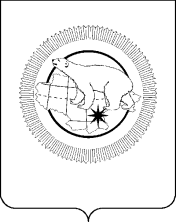 ГУБЕРНАТОР   ЧУКОТСКОГО  АВТОНОМНОГО  ОКРУГАП О С Т А Н О В Л Е Н И ЕВ целях единообразного применения  части 5 статьи 9 Федерального закона от 25 декабря 2008 года № 273-ФЗ «О противодействии коррупции»,ПОСТАНОВЛЯЮ: Утвердить Типовое положение о порядке уведомления представителя нанимателя (работодателя) о фактах обращения в целях склонения государственного гражданского служащего Чукотского автономного округа к совершению коррупционных правонарушений, регистрации уведомлений и организации проверки этих сведений, согласно приложению к настоящему постановлению.2.	 Исполнительным органам государственной власти Чукотского автономного округа, в десятидневный срок со дня принятия настоящего постановления издать правовые акты о порядке уведомления  представителя нанимателя (работодателя) о фактах обращения в целях склонения государственного гражданского служащего Чукотского автономного округа к совершению коррупционных правонарушений, регистрации уведомлений и организации проверки этих сведений.3.	 Рекомендовать органам местного самоуправления муниципальных образований Чукотского автономного округа обеспечить издание муниципальных нормативных правовых актов о порядке уведомления  представителя нанимателя (работодателя) о фактах обращения в целях склонения муниципального служащего к совершению коррупционных правонарушений, регистрации уведомлений и организации проверки этих сведений.4.	Контроль за исполнением настоящего постановления возложить на Аппарат Губернатора и Правительства Чукотского автономного округа (Медведева А.П.).Р.В. КопинПриложение
к Постановлению Губернатора
Чукотского автономного округа
от  10  октября  2016  года  №  107ТИПОВОЕ ПОЛОЖЕНИЕ о порядке уведомления представителя нанимателя (работодателя) о фактах обращения в целях склонения государственного гражданского служащего Чукотского автономного округа к совершению коррупционных правонарушений, регистрации уведомлений и организации проверки этих сведенийI. Общие положения1. Настоящее Типовое положение о порядке уведомления представителя нанимателя (работодателя) о фактах обращения в целях склонения государственного гражданского служащего Чукотского автономного округа к совершению коррупционных правонарушений, регистрации уведомлений и организации проверки этих сведений (далее – Типовое положение) разработано во исполнение положений Федерального закона от 25 декабря 2008 года                  № 273-ФЗ «О противодействии коррупции» (далее – Федеральный закон                № 273-ФЗ) и определяет процедуру уведомления гражданскими служащими исполнительных органов государственной власти Чукотского автономного округа представителя нанимателя (работодателя) о фактах обращения к ним в целях склонения их к совершению коррупционных правонарушений, а также регистрации таких уведомлений и организации проверки содержащихся в них сведений.2. В соответствии со статьёй 1 Федерального закона № 273-ФЗ коррупцией являются:1) злоупотребление служебным положением, дача взятки, получение взятки, злоупотребление полномочиями, коммерческий подкуп либо иное незаконное использование физическим лицом своего должностного положения вопреки законным интересам общества и государства в целях получения выгоды в виде денег, ценностей, иного имущества или услуг имущественного характера, иных имущественных прав для себя или для третьих лиц либо незаконное предоставление такой выгоды указанному лицу другими физическими лицами;2) совершение деяний, указанных в подпункте 1 настоящего пункта, от имени или в интересах юридического лица.II. Организация приёма и регистрации уведомлений3. Организация приёма и регистрации уведомлений гражданских служащих о фактах обращения к ним в целях склонения их к совершению коррупционных правонарушений осуществляется должностным лицом уполномоченного подразделения исполнительного органа государственной власти Чукотского автономного округа, ответственным за профилактику коррупционных и иных правонарушений (далее – должностное лицо уполномоченного подразделения).4. Гражданский служащий при обращении к нему каких-либо лиц в целях склонения его к совершению коррупционных правонарушений обязан не позднее рабочего дня, следующего за днём обращения, представить письменное уведомление (далее – уведомление) на имя представителя нанимателя (работодателя) по форме согласно приложению 1 к настоящему Типовому положению. При нахождении гражданского служащего в командировке, отпуске, вне места прохождения службы по иным основаниям, установленным законодательством Российской Федерации, гражданский служащий обязан, не позднее рабочего дня, следующего за днём обращения, предварительно проинформировать о факте склонения его к совершению коррупционных правонарушений по возможным каналам связи представителя нанимателя (работодателя), а по прибытию к месту службы обязан незамедлительно представить письменное уведомление.5. Гражданский служащий, которому стало известно о факте обращения к иным гражданским служащим в связи с исполнением ими служебных обязанностей каких-либо лиц в целях склонения их к совершению коррупционных правонарушений, вправе уведомить об этом представителя нанимателя, органы прокуратуры или другие государственные органы в соответствии с настоящим Типовым положением.6. Невыполнение гражданским служащим служебной обязанности, предусмотренной пунктом 4 настоящего Типового положения, является правонарушением, влекущим его увольнение с государственной гражданской службы, либо привлечение его к иным видам ответственности в соответствии с законодательством Российской Федерации.7. Представляемое гражданским служащим уведомление должно содержать сведения согласно Перечню сведений, содержащихся в уведомлениях представителя нанимателя (работодателя) о фактах обращения в целях склонения государственного гражданского служащего к совершению коррупционных правонарушений, согласно приложению 2 к настоящему Типовому положению. К уведомлению прилагаются все имеющиеся материалы, подтверждающие обстоятельства обращения в целях склонения гражданского служащего к совершению коррупционных правонарушений, а также изложенные выше факты коррупционной направленности.8. Регистрация уведомлений осуществляется должностным лицом уполномоченного подразделения в день его поступления в журнале регистрации уведомлений представителя нанимателя (работодателя) о фактах обращения в целях склонения государственного гражданского служащего к совершению коррупционных правонарушений, по форме согласно приложению 3 к настоящему Порядку.9.	 Листы журнала регистрации уведомлений должны быть пронумерованы, прошнурованы и скреплены печатью.Запрещается отражать в журнале регистрации уведомлений ставшие известными сведения о частной жизни заявителя, его личной и семейной тайне, а также иную конфиденциальную информацию, охраняемую законом.Журнал регистрации уведомлений хранится не менее пяти лет с момента регистрации в нём последнего уведомления. Ответственным за хранение данного журнала является должностное лицо уполномоченного подразделения.10.	Должностное лицо уполномоченного подразделения, обязано выдать гражданскому служащему, направившему уведомление, копию данного уведомления с отметкой «Уведомление зарегистрировано» с указанием даты и номера регистрации, фамилии, инициалов и должности лица, зарегистрировавшего уведомление.В случае если уведомление поступило по почте, копия уведомления направляется гражданскому служащему, направившему уведомление, по почте заказным письмом.11.	 Отказ в принятии уведомления должностным лицом уполномоченного подразделения недопустим.12.	 Зарегистрированное уведомление в тот же день (за исключением выходных и нерабочих праздничных дней) передаётся на рассмотрение представителю нанимателя (работодателю) для принятия решения о назначении в установленном порядке проверки изложенных в нём сведений.III. Организация проверки содержащихся в уведомлениях сведений13. Организация проверки содержащихся в уведомлениях сведений осуществляется должностным лицом уполномоченного подразделения.При осуществлении проверки уполномоченное лицо имеет право:проводить беседу с гражданским служащим;изучать сведения, содержащиеся в уведомлении, и дополнительные материалы, представленные гражданским служащим;ознакомиться с должностным регламентом и служебной характеристикой гражданского служащего, при необходимости, должностными регламентами и служебными характеристиками государственных гражданских служащих, имеющих отношение к фактам, содержащимся в уведомлении;получать от гражданского служащего пояснения по сведениям, содержащимся в уведомлении, в том числе о действиях гражданского служащего в связи с поступившим к нему обращением и дополнительным материалам;готовить и направлять в установленном порядке запросы в правоохранительные органы, иные государственные органы, органы местного самоуправления, на предприятия, в учреждения, организации;получать информацию от физических лиц с их согласия.14. Проверка сведений проводится в 10-ти дневный срок с даты регистрации уведомления.15. При установлении в ходе проверки обстоятельств, свидетельствующих о наличии признаков преступления или административного правонарушения, уведомление с прилагаемыми к нему материалами проверки направляется в органы прокуратуры и другие государственные органы в соответствии с их компетенцией в срок не позднее 10 дней с даты регистрации уведомления.                                                                                                                    ФОРМА                                  ___________________________________________                                                   должность, инициалы фамилия                                      __________________________________________                                               представителя нанимателя (руководителя)                                   от __________________________________________                                                                                                                                               (должность, фамилия, имя, отчество,                                 ___________________________________________                                             телефон государственного гражданского служащего)УВЕДОМЛЕНИЕ представителя нанимателя (работодателя) о фактах обращения в целях склонения государственного гражданского служащего Чукотского автономного округа к совершению коррупционных правонарушенийСообщаю, что:1) _____________________________________________________________________________(все известные сведения о физическом (юридическом) лице, склоняющем к коррупционному правонарушению)_______________________________________________________________________________;2) _____________________________________________________________________________(сущность предполагаемого коррупционного правонарушения, которое  должен был бы совершить государственный служащий________________________________________________________________________________по просьбе обратившегося лица (лиц)_______________________________________________________________________________;3) _____________________________________________________________________________(способ и обстоятельства склонения к коррупционному правонарушению, а также информация о совершении коррупционного_______________________________________________________________________________.правонарушения, дата, место, время)Прилагаемые к уведомлению материалы: __________________________________________.______________                            ______________________________________               (дата)                                                                                                                             (инициалы, фамилия и подпись)Отметка об ознакомлении непосредственного начальника:________________________________________________________________________________(классный чин (при наличии), должность, инициалы, фамилия, подпись)Регистрация: № _____ от «____» ______________ 20 ____ г._______________________________________________________________________________(должность, инициалы, фамилия, подпись должностного лица,  зарегистрировавшего уведомление)ПЕРЕЧЕНЬсведений, содержащихся в уведомлениях представителя нанимателя (работодателя) о фактах обращения в целях склонения государственного гражданского служащего Чукотского автономного округа к совершению коррупционных правонарушений1.	Фамилия, имя, отчество (при наличии) государственного гражданского служащего, заполняющего уведомление о фактах обращения в целях склонения государственного гражданского служащего к совершению коррупционных правонарушений, его должность с указанием места прохождения службы в исполнительном органе государственной власти Чукотского автономного округа.2.	Все известные сведения о физическом (юридическом) лице, склоняющем государственного гражданского служащего к совершению правонарушения (например: фамилия, имя, отчество, должность).3.	Сущность предполагаемого правонарушения (например: злоупотребление должностными полномочиями, нецелевое расходование бюджетных средств, превышение должностных полномочий, присвоение полномочий должностного лица, незаконное участие в предпринимательской деятельности, получение взятки, дача взятки, служебный подлог).4.	Способ склонения к правонарушению (например: подкуп, угроза, обещание, обман, насилие).5. Время, дата склонения к правонарушению.6. Место склонения к правонарушению.7. Обстоятельства склонения к правонарушению (например: телефонный разговор, личная встреча, почтовое отправление).8. Дата заполнения уведомления.9. Подпись государственного гражданского служащего, заполнившего уведомление.                                                                                                                                                                                                       ФОРМАЖУРНАЛрегистрации уведомлений представителя нанимателя (работодателя) о фактах обращения в целях склонения государственного гражданского служащего Чукотского автономного округа к совершению коррупционных правонарушений______________________________________________________________________________________________(исполнительный орган государственной власти Чукотского автономного округа)от10 октября 2016  года№107                                    г. АнадырьОб утверждении Типового положения о порядке уведомления представителя нанимателя (работодателя) о фактах обращения в целях склонения государственного гражданского служащего Чукотского автономного округа к совершению коррупционных правонарушений, регистрации уведомлений и организации проверки этих сведенийПриложение 1к Типовому положению о порядке уведомления  представителя нанимателя (работодателя) о фактах обращения в целях склонения государственного гражданского служащего Чукотского автономного округа к совершению коррупционных правонарушений, регистрации уведомлений и организации проверки этих сведенийПриложение 2к Типовому положению о порядке уведомления  представителя нанимателя (работодателя) о фактах обращения в целях склонения государственного гражданского служащего Чукотского автономного округа к совершению коррупционных правонарушений, регистрации уведомлений и организации проверки этих сведенийПриложение 3к Типовому положению о порядке уведомления  представителя нанимателя (работодателя) о фактах обращения в целях склонения государственного гражданского служащего Чукотского автономного округа к совершению коррупционных правонарушений, регистрации уведомлений и организации проверки этих сведений№п/пДата регистрации уведомленияКоличество листов уведомленияСведения о государственном гражданском служащем, подавшем уведомлениеСведения о государственном гражданском служащем, подавшем уведомлениеСведения о государственном гражданском служащем, подавшем уведомлениеФамилия, имя, отчестводолжность, подпись лица, зарегистрировавшего уведомление№п/пДата регистрации уведомленияКоличество листов уведомленияФамилия, имя, отчество (при наличии)ДолжностьНомер телефона1234567